Klasa II - III SPdP18.03. - 20.031. PTAKI POWRACAJĄCE DO POLSKIOglądnij - https://www.ekologia.pl/srodowisko/przyroda/ptaki-wiosenne-opis-i-zdjecia-wiosenne-ptaki-ciekawostki,20333.htmlhttps://www.youtube.com/watch?v=PMUUm7Xx-Fw2. Opisz wybranego ptaka. 3. Wypełnij wybrany KOTUR PTAKA kuleczkami z bibuły.4. Wykonaj działania  - https://www.matzoo.pl/klasa1/dodawanie-w-zakresie-20_1_125. Parzenie herbaty dla domowników, mycie naczyń.6. Wykonanie sałatki owocowej. 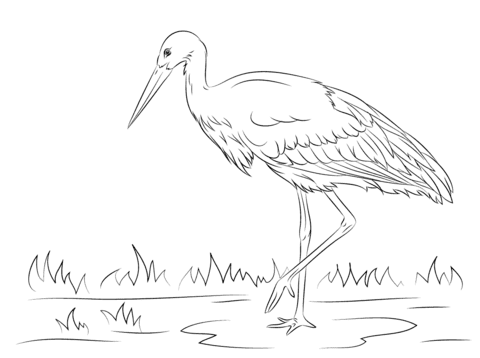 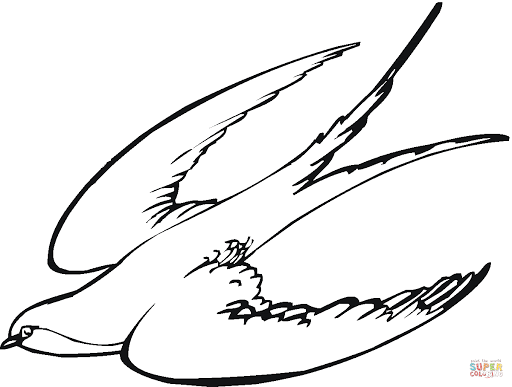 